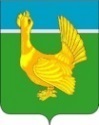 ДУМА  ВЕРХНЕКЕТСКОГО  РАЙОНАРЕШЕНИЕ   № 29  от  26.04.2018                                                                              	р.п. Белый  Ярул. Гагарина, 15  Об утверждении    Порядка и условиях возмещения расходов, связанных с осуществлением полномочий депутата Думы Верхнекетского района, выборного должностного лица местного самоуправления	В соответствии с пунктом 5.1 статьи 40 Федерального закона от 06.10.2003 № 131-ФЗ «Об общих принципах организации местного самоуправления в Российской Федерации», статьей 4 Закона Томской области от 06.05.2009 № 68-ОЗ «О гарантиях деятельности лиц, замещающих муниципальные должности, а также должности муниципальной службы, замещаемые на основании срочного трудового договора (контракта), в Томской области», Устава муниципального образования «Верхнекетский район»,Дума  Верхнекетского  районарешила:1.  Утвердить  Порядок и условия возмещения расходов, связанных с осуществлением полномочий депутата Думы Верхнекетского района, выборному должностному лицу местного самоуправления согласно приложению к настоящему решению.2. Настоящее решение вступает в силу со дня его официального опубликования в информационном вестнике Верхнекетского района «Территория».3. Разместить настоящее решение на официальном сайте администрации Верхнекетского района.4. Контроль за исполнением настоящего решения возложить на председателя Думы Верхнекетского районаЗаместитель Председателя Думы                       ГлаваВерхнекетского района                                         Верхнекетского района_____________П.П. Краснопёров                                 __________ А.Н.Сидихин___________________________________________Дума-1, Адм-1Приложениек решению Думы Верхнекетского районаот «26» апреля 2018 года № 29 Порядок и условия возмещения расходов, связанных с осуществлением полномочий депутата Думы Верхнекетского района, выборному должностному лицу местного самоуправления1. Депутату Думы Верхнекетского района (далее – депутат, Дума), выборному должностному лицу местного самоуправления, возмещаются расходы, связанные с осуществлением его полномочий, в соответствии с федеральным законодательством, законодательством Томской области, Уставом муниципального образования «Верхнекетский район» и настоящим Порядком.2. Депутату Думы, выборному должностному лицу местного самоуправления возмещаются следующие виды расходов, связанные с осуществлением их полномочий:1) возмещение транспортных расходов, связанных с осуществлением им полномочий вне постоянного места жительства, а именно расходы по проезду:а) к месту служебной командировки и обратно к месту постоянного проживания (включая оплату услуг по оформлению проездных документов, расходы за пользование в поездах постельными принадлежностями) – в размере фактических расходов, подтвержденных проездными документами, но не выше стоимости проезда:- железнодорожным транспортом – в плацкартном вагоне пассажирского поезда;- водным транспортом - в каюте V группы морского судна регулярных транспортных линий и линий с комплексным обслуживанием пассажиров, в каюте II категории речного судна всех линий сообщения, в каюте I категории судна паромной переправы;- воздушным транспортом - в салоне экономического класса;- автомобильным транспортом – в автобусе общего типа;б) использование муниципального, а также иного общественного транспорта (маршрутное такси);2) расходы на содержание и эксплуатацию используемого депутатом Думы, выборным должностным лицом местного самоуправления личного транспорта в целях осуществления их полномочий, а именно: расходы на приобретение горюче-смазочных материалов (далее - топливо), израсходованные при проезде к месту командирования и (или) обратно к месту постоянного проживания. Под личным транспортом для целей настоящего Порядка понимается транспортное средство, принадлежащее депутату Думы на праве собственности либо находящееся в его владении и пользовании в соответствии с действующим законодательством Российской Федерации.3) возмещение расходов, связанных с командировками депутата Думы, выборного должностного лица местного самоуправления с целью осуществления их полномочий  на территории Российской Федерации, а именно: а) расходы по найму жилого помещения (кроме случаев, когда направленному в служебную командировку работнику предоставляется бесплатное помещение) – в размере фактических расходов, подтвержденных соответствующими документами, но не более 550 рублей в сутки;б) расходы, связанные с проживанием вне постоянного места жительства (суточные) – в размере 100 рублей за каждый день нахождения в служебной командировке;4) расходы, возникающие в случае освобождения депутата Думы, выборного должностного лица местного самоуправления от выполнения производственных или иных служебных обязанностей без сохранения заработной платы в целях осуществления полномочий депутата Думы, выборного должностного лица местного самоуправления. 3. Администрацией Верхнекетского района депутату Думы, выборному должностному лицу местного самоуправления в необходимых случаях безвозмездно (за счет средств местного бюджета в пределах бюджетных ассигнований) предоставляется транспортное средство.4. Время участия в заседаниях Думы Верхнекетского района, комитетов Думы Верхнекетского района, а также выполнения иных полномочий депутата Думы, выборного должностного лица органов местного самоуправления освобожденному от выполнения производственных или иных служебных обязанностей оплачивается из расчета среднедневного заработка депутата думы, выборного должностного лица органа местного самоуправления.5. Для возмещения расходов, указанных в пункте 2 настоящего порядка депутат Думы, выборное должностное лицо местного самоуправления представляет в Думу заявление на возмещение фактически произведенных расходов с приложением следующих документов:1) при возмещении транспортных расходов, связанных с осуществлением им полномочий вне постоянного места жительства:а) документы, подтверждающие проезд на общественном транспорте (проездной билет);б) договор на оказание услуг перевозки с приложением акта приемки оказанных услуг;2) при возмещении расходов при использовании депутатом Думы, выборным должностным лицом местного самоуправления личного транспорта в целях осуществления их полномочий:а) документ, подтверждающий право собственности на транспортное средство, или иной документ, подтверждающий право владения транспортным средством, документ, подтверждающий членство семьи работника учреждения (если транспортное средство находится в собственности члена семьи работника);б) паспорт транспортного средства и (или) иного документа, содержащего сведения о технических данных транспортного средства, нормах расхода топлива, установленных для соответствующего транспортного средства;в) справки, выданной государственной транспортной инспекцией либо иной, уполномоченной на это организацией, о расстоянии кратчайшего пути следования до места командирования и обратно либо информации об этом расстоянии, полученной с использованием официальных сайтов этих организаций в информационно-телекоммуникационной  сети «Интернет»;г) чеки (квитанции) автозаправочных станций;3) при возмещении расходов, связанных с командировками депутата Думы, выборного должностного лица местного самоуправления с целью осуществления их полномочий  на территории Российской Федерации - документ, подтверждающий фактическую оплату стоимости проживания в месте командирования;4) при возмещении расходов, возникающих в случае освобождения депутата Думы, выборного должностного лица местного самоуправления от выполнения производственных или иных служебных обязанностей без сохранения заработной платы в целях осуществления полномочий депутата Думы, выборного должностного лица местного самоуправления:а) приказ (распоряжение) об освобождении депутата Думы, выборного должностного лица местного самоуправления от выполнения производственных или иных служебных обязанностей без сохранения заработной платы в целях осуществления полномочий депутата Думы, выборного должностного лица местного самоуправления;б) справку о среднедневном заработке депутата Думы, выборного должностного лица местного самоуправления.6. Максимальный размер возмещения затрат при использовании депутатом Думы, выборным должностным лицом местного самоуправления личного транспорта в целях осуществления их полномочий, не может превышать расчетной стоимости топлива, определяемой по следующей формуле:С = Л/100км x Р x Свз, где:С - стоимость израсходованного топлива, подлежащего возмещению;Л/100 - норма расхода топлива (в литрах) при движении конкретного транспортного средства на 100 км, определяемая в соответствии с методическими рекомендациями "Нормы расхода топлива и смазочных материалов на автомобильном транспорте", утвержденными Распоряжением Министерства транспорта Российской Федерации от 14.03.2008 N АМ-23-р, а в случае отсутствия модели, марки транспортного средства в указанных методических рекомендациях - в соответствии с документами, содержащими сведения о технических данных транспортного средства, в том числе сведения об установленных производителем нормах расхода топлива;Р - расстояние от места командирования и (или) обратно к месту постоянного проживания;Свз - средняя взвешенная стоимость одного литра израсходованного топлива, определяемая по представленным чекам автозаправочных станций или иным документам об оплате приобретенного топлива по следующей формуле:Свз = (Л1 x Ц1 + Л2 x Ц2 + ... + Лн x Цн) / (Л1 + Л2 + ... + Лн),где:Свз - средняя взвешенная стоимость одного литра израсходованного топлива;Л1, Л2, ..., Лн - количество литров топлива, приобретенного по определенной цене;Ц1, Ц2, ..., Цн - цена одного литра топлива.7. При утрате проездных документов, подтверждающих произведенные депутатом Думы, выборным должностным лицом органов местного самоуправления расходы, их возмещение производится на основании заявления и справки транспортной организации о стоимости проезда в период служебной командировки в размере минимальной стоимости проезда до места командирования и обратно:- железнодорожным транспортом - в плацкартном вагоне пассажирского поезда;-  водным транспортом - в каюте X группы морского судна регулярных транспортных линий и линий с комплексным обслуживанием пассажиров, в каюте III категории речного судна всех линий сообщения.- автомобильным транспортом - в автобусе общего типа.8. В случае командирования депутата Думы, выборного должностного лица органов местного самоуправления в такую местность, откуда он по условиям транспортного сообщения и характеру выполняемого служебного поручения имеет возможность ежедневно возвращаться к постоянному месту жительства, суточные не выплачиваются.9. Депутаты Думы, выборное должностное лицо органов местного самоуправления направляются в командировки по распоряжению председателя Думы Верхнекетского района на определенный срок для выполнения служебного поручения вне места постоянного жительства.10. Оформление документов, связанных с командировкой депутата Думы, выборного должностного лица, осуществляется с использованием унифицированных форм, утвержденных постановлением Государственного комитета Российской Федерации по статистике от 05.01.2004 №1 "Об утверждении унифицированных форм первичной учетной документации по учету труда и его оплаты";11. Решение о направлении депутата Думы, выборного должностного лица органа местного самоуправления в командировку принимается посредством утверждения председателем Думы своей подписью служебного поручения, составленного по унифицированной форме, заполнение которой и представление ее в Думу осуществляется депутатом Думы, выборным должностным лицом органом местного самоуправления, направляемым в командировку.